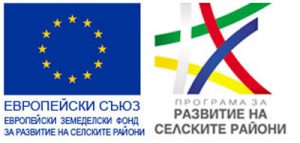 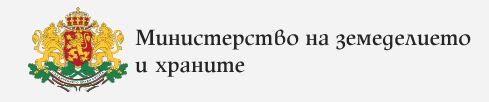 Уникален идентификационен № на проекта01/30-11-15/001Наименование на проектаАнализ на режима на земеползванеБенефициент831909905 Министерство на земеделието и хранитеИзточник на финансиранеЕЗФРСР ==> Програма за развитие на селските райони Финансираща организация831909905 Министерство на земеделието и хранитеЦел на проекта:Действащият Закон за собствеността и ползването на земеделски земи e реституционен по своята същност и не регулира реалните взаимоотношения в земеползването. Същевременно действат и други закони, които също уреждат част от поземлените отношения. В тази връзка целта на проекта е изготвянето на анализ, който да е съотнесен към изпълнението на 5-годишните агроекологични ангажименти по ПРСР 2014-2020 г., с оглед подобряване усвояването на средства чрез мерките на площ. Резултати от изпълнението на проекта:Изготвен правен анализ, съдържащ следните основни компонетни:-	Анализ на съществуващото положение;-	Анализ на поземлените отношения в България в исторически план, вкл. и на развитието на нормативната уредба;-	Сравнителен правен анализ на поземлените отношения в поне 3 страни-членки на ЕС;-	Анализ на собствеността на земеделските земи;-	Анализ върху управлението на земеделските земи;-	Анализ върху учредяване на вещтни права върху земеделските земи;-	Анализ върху промяната на предназначенито и промяна на начина н трайно ползване на земеделските земи;-	Анализ на режима на палзване на земеделските земи;-	Администриране на поземлените отношения;-	Основни изводи и акценти от правния анализ.Дата на сключване на договора30.11.2015 Дата на стартиране30.11.2015Дата на приключване16.10.2023Статус на изпълнение на проектаПриключенМестонахождениеБългария, Югозападна и Южно-централна България (BG4), Югозападен (BG41), София-Град (BG411), Столична, гр. София